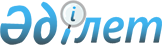 "2016-2018 жылдарға арналған Петропавл қаласының бюджетi туралы" Петропавл қалалық мәслихатының 2015 жылғы 23 желтоқсандағы № 41/1 шешіміне өзгерістер мен толықтырулар енгізу туралыСолтүстік Қазақстан облысы Петропавл қалалық мәслихатының 2016 жылғы 18 наурыздағы N 45/1 шешімі. Солтүстік Қазақстан облысының Әділет департаментінде 2016 жылғы 7 сәуірде N 3685 болып тіркелді      Қазақстан Республикасының 2008 жылғы 04 желтоқсандағы Бюджет кодексінің 104, 106, 109 және 111-баптарына, "Қазақстан Республикасындағы жергілікті мемлекеттік басқару және өзін-өзі басқару туралы" Қазақстан Республикасының 2001 жылғы 23 қаңтардағы Заңы 6-бабына сәйкес Петропавл қалалық мәслихаты ШЕШТІ: 

      1. "2016-2018 жылдарға арналған Петропавл қаласының бюджеті туралы" Петропавл қалалық мәслихатының 2015 жылғы 23 желтоқсандағы № 41/1 шешіміне (2016 жылғы 13 қаңтардағы № 3551 мемлекеттік нормативтік құқықтық актілерді тіркеу тізілімінде тіркелген, 2016 жылғы 12 ақпандағы № 6 "Қызылжар Нұры", № 7 "Проспект СК" газеттерінде жарияланған) келесі өзгерістер мен толықтырулар енгізілсін:

       1-тармақ мынадай редакцияда мазмұндалсын:

      "1. 2016-2018 жылдарға арналған Петропавл қаласының бюджетi 1, 2 және 3 қосымшаларға сәйкес, соның ішінде 2016 жылға арналған мынадай көлемдерде бекітілсін:

      1) кірістер – 20 837 200,7 мың теңге, соның ішінде мыналар бойынша:

      салықтық түсімдер – 10 258 592 мың теңге;

      салықтық емес түсімдер – 78 175 мың теңге;

      негізгі капиталды сатудан түсетін түсімдер – 163 233 мың теңге;

      трансферттер түсімдері – 10 337 200,7 мың теңге; 

      2) шығындар – 21 547 803,4 мың теңге; 

      3) таза бюджеттік кредиттеу – 3 287 388 мың теңге, соның ішінде:

      бюджеттік кредиттер – 3 287 388 мың теңге;

      бюджеттік кредиттерді өтеу – 0;

      4) қаржылық активтермен операциялар бойынша сальдо – 0:

      қаржылық активтерді сатып алу – 0;

      мемлекеттің қаржылық активтерін сатудан түскен түсімдер – 0;

      5) бюджет тапшылығы – - 3 997 990,7 мың теңге; 

      6) бюджет тапшылығын қаржыландыру – 3 997 990,7 мың теңге.";

       5-тармақта:

       9) тармақша алып тасталсын;

      мынадай мазмұндағы 11) тармақшамен толықтырылсын: 

       "11) жергілікті бюджеттердің шығыстарын өтеуді және өңірлердің экономикалық тұрақтылығын қамтамасыз ету.";

      мынадай мазмұндағы 6-1 тармақпен толықтырылсын: 

       "6-1. 2016 жылға арналған қаланың бюджетінде Қазақстан Республикасының Ұлттық қорынан берілетін нысаналы трансферттердің есебінен бюджеттік кредиттер:

       жылу, сумен жабдықтау және су бұру жүйелерін реконструкциялауға және салуға ескерілсін.

      Көрсетілген сомаларды бөлу 2016-2018 жылдарға арналған қала бюджеті туралы қалалық мәслихаттың шешімін іске асыру туралы Петропавл қаласы әкімдігінің қаулысымен анықталады.";

      мынадай мазмұндағы 7-1 тармақпен толықтырылсын: 

      "7-1. 2016 жылғы 1 қаңтарға қалыптасқан бюджет қаражатының бос қалдықтары есебінен қала бюджетінің шығыстарын 3-1 қосымшаға сәйкес қарастыру."; 

      аталған шешімнің 1 қосымшасы осы шешімнің 1 қосымшасына сай жаңа редакцияда мазмұндалсын;

      жоғарыда аталған шешімнің 3-1 қосымшасы осы шешімнің 2 қосымшасына сай толықтырылсын.

      2. Осы шешім 2016 жылғы 1 қаңтардан бастап қолданысқа енгізіледі.

 2016 жылға арналған Петропавл қаласының бюджеті туралы 2016 жылғы 1 қаңтарға қалыптасқан бюджет қаражатының бос қалдықтары есебінен қала бюджетінің шығыстары
					© 2012. Қазақстан Республикасы Әділет министрлігінің «Қазақстан Республикасының Заңнама және құқықтық ақпарат институты» ШЖҚ РМК
				
      Петропавл қалалық мәслихат
сессиясының төрағасы

Е. Хан

      Петропавл қалалық мәслихат
хатшысы

Л. Жалмұқанова
Қалалық мәслихаттың 2016 жылғы 18 наурыздағы № 45/1 шешiмiне 1 қосымшаҚалалық мәслихаттың 2015 жылғы 23 желтоқсандағы № 41/1 шешiмiне 1 қосымшаСанаты

Санаты

Санаты

Санаты

Сома (мың теңге)

Сыныбы

Сыныбы

Сыныбы

Сома (мың теңге)

Ішкі сыныбы 

Ішкі сыныбы 

Сома (мың теңге)

Атауы

Сома (мың теңге)

Кiрiстер

20 837 200,7

1

Салықтық түсiмдер

10 258 592,0

03

Әлеуметтiк салық

4 819 846,0

1

Әлеуметтік салық

4 819 846,0

04

Меншікке салынатын салықтар

2 222 456,0

1

Мүлiкке салынатын салықтар

1 453 256,0

3

Жер салығы

174 200,0

4

Көлiк құралдарына салынатын салық

595 000,0

05

Тауарларға, жұмыстарға және қызметтерге салынатын iшкi салықтар

2 873 424,0

2

Акциздер

2 141 520,0

3

Табиғи және басқа да ресурстарды пайдаланғаны үшiн түсетiн түсiмдер

311 000,0

4

Кәсiпкерлiк және кәсiби қызметтi жүргiзгенi үшiн алынатын алымдар

397 631,0

5

Ойын бизнесіне салық

23 273,0

08

Заңдық маңызы бар әрекеттерді жасағаны және (немесе) оған уәкілеттігі бар мемлекеттік органдар немесе лауазымды адамдар құжаттар бергені үшін алынатын міндетті төлемдер

342 866,0

1

Мемлекеттiк баж

342 866,0

2

Салықтық емес түсiмдер

78 175,0

01

Мемлекеттік меншіктен түсетін кірістер

78 175,0

5

Мемлекет меншігіндегі мүлікті жалға беруден түсетін кірістер

78 175,0

3

Негiзгi капиталды сатудан түсетін түсiмдер

163 233,0

01

Мемлекеттiк мекемелерге бекiтiлген мемлекеттiк мүлiктi сату

47 000,0

1

Мемлекеттiк мекемелерге бекiтiлген мемлекеттiк мүлiктi сату

47 000,0

03

Жердi және материалдық емес активтердi сату

116 233,0

1

Жердi сату

104 733,0

2

Материалдық емес активтердi сату

11 500,0

4

Трансферттердің түсімдері

10 337 200,7

02

Мемлекеттiк басқарудың жоғары тұрған органдарынан түсетiн трансферттер

10 337 200,7

2

Облыстық бюджеттен түсетiн трансферттер

10 337 200,7

Функционалдық топ

Функционалдық топ

Функционалдық топ

Сома (мың теңге)

Әкімші

Әкімші

Әкімші

Сома (мың теңге)

Бағдарлама

Сома (мың теңге)

Атауы

Сома (мың теңге)

II. Шығындар

21 547 803,4

1

Жалпы сипаттағы мемлекеттiк қызметтер

348 752,0

112

Аудан (облыстық маңызы бар қала) мәслихатының аппараты

17 095,0

001

Аудан (облыстық маңызы бар қала) мәслихатының қызметін қамтамасыз ету жөніндегі қызметтер

17 095,0

122

Аудан (облыстық маңызы бар қала) әкімінің аппараты

182 773,0

001

Аудан (облыстық маңызы бар қала) әкімінің қызметін қамтамасыз ету жөніндегі қызметтер

168 873,0

003

Мемлекеттік органның күрделі шығыстары

13 900,0

452

Ауданның (облыстық маңызы бар қаланың) қаржы бөлімі

39 202,0

001

Ауданның (облыстық маңызы бар қаланың) бюджетін орындау және коммуналдық меншігін басқару саласындағы мемлекеттік саясатты іске асыру жөніндегі қызметтер 

27 468,0

003

Салық салу мақсатында мүлікті бағалауды жүргізу

8 559,0

010

Жекешелендіру, коммуналдық меншікті басқару, жекешелендіруден кейінгі қызмет және осыған байланысты дауларды реттеу

3 175,0

453

Ауданның (облыстық маңызы бар қаланың) экономика және бюджеттік жоспарлау бөлімі

19 766,0

001

Экономикалық саясатты, мемлекеттік жоспарлау жүйесін қалыптастыру және дамыту саласындағы мемлекеттік саясатты іске асыру жөніндегі қызметтер

19 766,0

454

Ауданның (облыстық маңызы бар қаланың) кәсіпкерлік және ауыл шаруашылығы бөлімі

20 505,0

001

Жергілікті деңгейде кәсіпкерлікті және ауыл шаруашылығын дамыту саласындағы мемлекеттік саясатты іске асыру жөніндегі қызметтер

20 505,0

458

Ауданның (облыстық маңызы бар қаланың) тұрғын үй-коммуналдық шаруашылығы, жолаушылар көлігі және автомобиль жолдары бөлімі

69 411,0

001

Жергілікті деңгейде тұрғын үй-коммуналдық шаруашылығы, жолаушылар көлігі және автомобиль жолдары саласындағы мемлекеттік саясатты іске асыру жөніндегі қызметтер

65 311,0

013

Мемлекеттік органның күрделі шығыстары

4 100,0

2

Қорғаныс

33 724,0

122

Аудан (облыстық маңызы бар қала) әкімінің аппараты

33 724,0

005

Жалпыға бірдей әскери міндетті атқару шеңберіндегі іс-шаралар

33 724,0

3

Қоғамдық тәртіп, қауіпсіздік, құқықтық, сот, қылмыстық-атқару қызметі

54 000,0

458

Ауданның (облыстық маңызы бар қаланың) тұрғын үй-коммуналдық шаруашылығы, жолаушылар көлігі және автомобиль жолдары бөлімі

54 000,0

021

Елдi мекендерде жол қозғалысы қауiпсiздiгін қамтамасыз ету

54 000,0

Функционалдық топ

Функционалдық топ

Функционалдық топ

Сома (мың теңге)

Әкімші

Әкімші

Әкімші

Сома (мың теңге)

Бағдарлама

Сома (мың теңге)

Атауы

Сома (мың теңге)

4

Бiлiм беру

7 758 268,0

464

Ауданның (облыстық маңызы бар қаланың) білім бөлімі

7 626 568,0

001

Жергілікті деңгейде білім беру саласындағы мемлекеттік саясатты іске асыру жөніндегі қызметтер

25 876,0

003

Жалпы білім беру

4 962 414,0

004

Ауданның (областык маңызы бар қаланың) мемлекеттік білім беру мекемелерінде білім беру жүйесін ақпараттандыру

55 096,0

005

Ауданның (облыстық маңызы бар қаланың) мемлекеттік білім беру мекемелер үшін оқулықтар мен оқу-әдiстемелiк кешендерді сатып алу және жеткізу

156 457,0

006

Балаларға қосымша білім беру

349 469,0

009

Мектепке дейінгі тәрбие мен оқыту ұйымдарының қызметін қамтамасыз ету

1 021 045,0

015

Жетім баланы (жетім балаларды) және ата-аналарының қамқорынсыз қалған баланы (балаларды) күтіп-ұстауға қамқоршыларға (қорғаншыларға) ай сайынға ақшалай қаражат төлемі

58 716,0

022

Жетім баланы (жетім балаларды) және ата-анасының қамқорлығынсыз қалған баланы (балаларды) асырап алғаны үшін Қазақстан азаматтарына біржолғы ақша қаражатын төлеуге арналған төлемдер

1 591,0

029

Балалар мен жасөспірімдердің психикалық денсаулығын зерттеу және халыққа психологиялық-медициналық-педагогикалық консультациялық көмек көрсету

10 213,0

040

Мектепке дейінгі білім беру ұйымдарында мемлекеттік білім беру тапсырысын іске асыруға

829 825,0

067

Ведомстволық бағыныстағы мемлекеттік мекемелерінің және ұйымдарының күрделі шығыстары

155 866,0

465

Ауданның (облыстық маңызы бар қаланың) дене шынықтыру және спорт бөлімі

131 700,0

017

Балалар мен жасөспірімдерге спорт бойынша қосымша білім беру

131 700,0

6

Әлеуметтiк көмек және әлеуметтiк қамсыздандыру

678 559,0

464

Ауданның (облыстық маңызы бар қаланың) білім бөлімі

15 411,0

030

Патронат тәрбиешілерге берілген баланы (балаларды) асырап бағу 

15 411,0

451

Ауданның (облыстық маңызы бар қаланың) жұмыспен қамту және әлеуметтік бағдарламалар бөлімі

662 255,0

001

Жергілікті деңгейде халық үшін әлеуметтік бағдарламаларды жұмыспен қамтуды қамтамасыз етуді іске асыру саласындағы мемлекеттік саясатты іске асыру жөніндегі қызметтер 

74 455,0

002

Жұмыспен қамту бағдарламасы

131 897,0

005

Мемлекеттік атаулы әлеуметтік көмек 

16 480,0

006

Тұрғын үйге көмек көрсету

21 716,0

007

Жергілікті өкілетті органдардың шешімі бойынша мұқтаж азаматтардың жекелеген топтарына әлеуметтік көмек

114 017,0

010

Үйден тәрбиеленіп оқытылатын мүгедек балаларды материалдық қамтамасыз ету

4 688,0

011

Жәрдемақыларды және басқа да әлеуметтік төлемдерді есептеу, төлеу мен жеткізу бойынша қызметтерге ақы төлеу

900,0

Функционалдық топ

Функционалдық топ

Функционалдық топ

Сома (мың теңге)

Әкімші

Әкімші

Әкімші

Сома (мың теңге)

Бағдарлама

Атауы

013

Белгіленген тұрғылықты жері жоқ тұлғаларды әлеуметтік бейімдеу

53 628,0

014

Мұқтаж азаматтарға үйде әлеуметтiк көмек көрсету

95 917,0

016

18 жасқа дейінгі балаларға мемлекеттік жәрдемақылар

8 166,0

017

Мүгедектерді оңалту жеке бағдарламасына сәйкес, мұқтаж мүгедектерді міндетті гигиеналық құралдармен және ымдау тілі мамандарының қызмет көрсетуін, жеке көмекшілермен қамтамасыз ету

137 593,0

050

Қазақстан Республикасында мүгедектердің құқықтарын қамтамасыз ету және өмір сүру сапасын жақсарту жөніндегі 2012 - 2018 жылдарға арналған іс-шаралар жоспарын іске асыру

2 798,0

458

Ауданның (облыстық маңызы бар қаланың) тұрғын үй-коммуналдық шаруашылығы, жолаушылар көлігі және автомобиль жолдары бөлімі

893,0

050

Қазақстан Республикасында мүгедектердің құқықтарын қамтамасыз ету және өмір сүру сапасын жақсарту жөніндегі 2012 - 2018 жылдарға арналған іс-шаралар жоспарын іске асыру

893,0

7

Тұрғын үй-коммуналдық шаруашылық

4 580 234,2

467

Ауданның (облыстық маңызы бар қаланың) құрылыс бөлімі

2 646 565,9

003

Коммуналдық тұрғын үй қорының тұрғын үйін жобалау және (немесе) салу, реконструкциялау

622 533,9

004

Инженерлік-коммуникациялық инфрақұрылымды жобалау, дамыту және (немесе) жайластыру

1 988 338,0

072

Жұмыспен қамту 2020 жол картасы шеңберінде қызметтік тұрғын үй салу, еңбекші жастарға арналған жатақханалар мен инженерлік-коммуникациялық инфрақұрылымды салу және (немесе) реконструкциялау

35 694,0

458

Ауданның (облыстық маңызы бар қаланың) тұрғын үй-коммуналдық шаруашылығы, жолаушылар көлігі және автомобиль жолдары бөлімі

1 911 073,3

002

Мемлекеттiк қажеттiлiктер үшiн жер учаскелерiн алып қою, соның iшiнде сатып алу жолымен алып қою және осыған байланысты жылжымайтын мүлiктi иелiктен айыру

47 350,0

003

Мемлекеттік тұрғын үй қорының сақтаулуын ұйымдастыру

20 000,0

004

Азаматтардың жекелеген санаттарын тұрғын үймен қамтамасыз ету

476 000,0

012

Сумен жабдықтау және су бұру жүйесінің жұмыс істеуі

174 866,0

015

Елдi мекендердегі көшелердi жарықтандыру

316 970,8

016

Елдi мекендердiң санитариясын қамтамасыз ету

214 381,2

017

Жерлеу орындарын ұстау және туыстары жоқ адамдарды жерлеу

17 099,8

018

Елдi мекендердi абаттандыру және көгалдандыру

598 581,0

026

Ауданның (облыстық маңызы бар қаланың) коммуналдық меншігіндегі жылу жүйелерін қолдануды ұйымдастыру

30 000,0

028

Коммуналдық шаруашылығын дамыту

14 824,5

031

Кондоминиум объектісіне техникалық паспорттар дайындау

1 000,0

Функционалдық топ

Функционалдық топ

Функционалдық топ

Сома (мың теңге)

Әкімші

Әкімші

Әкімші

Сома (мың теңге)

Бағдарлама

Сома (мың теңге)

Атауы

Сома (мың теңге)

464

Ауданның (облыстық маңызы бар қаланың) білім бөлімі

9 238,0

026

Жұмыспен қамту 2020 жол картасы бойынша қалаларды және ауылдық елді мекендерді дамыту шеңберінде объектілерді жөндеу

9 238,0

465

Ауданның (облыстық маңызы бар қаланың) дене шынықтыру және спорт бөлімі

773,0

009

Жұмыспен қамту 2020 жол картасы бойынша қалаларды және ауылдық елді мекендерді дамыту шеңберінде объектілерді жөндеу

773,0

479

Ауданның (облыстық маңызы бар қаланың) тұрғын үй инспекциясы бөлімі 

12 584,0

001

Жергілікті деңгейде тұрғын үй қоры саласындағы мемлекеттік саясатты іске асыру жөніндегі қызметтер

12 584,0

8

Мәдениет, спорт, туризм және ақпараттық кеңістiк

333 485,0

455

Ауданның (облыстық маңызы бар қаланың) мәдениет және тілдерді дамыту бөлімі

113 617,0

003

Мәдени-демалыс жұмысын қолдау

113 617,0

465

Ауданның (облыстық маңызы бар қаланың) дене шынықтыру және спорт бөлімі

5 632,0

006

Аудандық (облыстық маңызы бар қалалық) деңгейде спорттық жарыстар өткiзу

5 632,0

455

Ауданның (облыстық маңызы бар қаланың) мәдениет және тілдерді дамыту бөлімі

36 898,0

006

Аудандық (қалалық) кiтапханалардың жұмыс iстеуi

34 687,0

007

Мемлекеттiк тiлдi және Қазақстан халқының басқа да тiлдерін дамыту

2 211,0

456

Ауданның (облыстық маңызы бар қаланың) ішкі саясат бөлімі

22 368,0

002

Мемлекеттік ақпараттық саясат жүргізу жөніндегі қызметтер

22 368,0

455

Ауданның (облыстық маңызы бар қаланың) мәдениет және тілдерді дамыту бөлімі

19 636,0

001

Жергілікті деңгейде тілдерді және мәдениетті дамыту саласындағы мемлекеттік саясатты іске асыру жөніндегі қызметтер

13 225,0

010

Мемлекеттік органның күрделі шығыстары

224,0

032

Ведомстволық бағыныстағы мемлекеттік мекемелерінің және ұйымдарының күрделі шығыстары

6 187,0

456

Ауданның (облыстық маңызы бар қаланың) ішкі саясат бөлімі

57 670,0

001

Жергілікті деңгейде ақпарат, мемлекеттілікті нығайту және азаматтардың әлеуметтік сенімділігін қалыптастыру саласында мемлекеттік саясатты іске асыру жөніндегі қызметтер

52 642,0

003

Жастар саясаты саласында іс-шараларды іске асыру

5 028,0

465

Ауданның (облыстық маңызы бар қаланың) дене шынықтыру және спорт бөлімі

14 164,0

001

Жергілікті деңгейде дене шынықтыру және спорт саласындағы мемлекеттік саясатты іске асыру жөніндегі қызметтер

11 364,0

004

Мемлекеттік органның күрделі шығыстары

2 800,0

467

Ауданның (облыстық маңызы бар қаланың) құрылыс бөлімі

63 500,0

008

Cпорт объектілерін дамыту

35 000,0

011

Мәдениет объектілерін дамыту

28 500,0

Функционалдық топ

Функционалдық топ

Функционалдық топ

Сома (мың теңге)

Әкімші

Әкімші

Әкімші

Сома (мың теңге)

Бағдарлама

Сома (мың теңге)

Атауы

Сома (мың теңге)

10

Ауыл, су, орман, балық шаруашылығы, ерекше қорғалатын табиғи аумақтар, қоршаған ортаны және жануарлар дүниесін қорғау, жер қатынастары

63 056,0

463

Ауданның (облыстық маңызы бар қаланың) жер қатынастары бөлімі

27 623,0

001

Аудан (облыстық маңызы бар қала) аумағында жер қатынастарын реттеу саласындағы мемлекеттік саясатты іске асыру жөніндегі қызметтер

27 623,0

473

Ауданның (облыстық маңызы бар қаланың) ветеринария бөлімі

35 433,0

001

Жергілікті деңгейде ветеринария саласындағы мемлекеттік саясатты іске асыру жөніндегі қызметтер

20 326,0

005

Мал көмінділерінің (биотермиялық шұңқырлардың) жұмыс істеуін қамтамасыз ету

6 577,0

007

Қаңғыбас иттер мен мысықтарды аулауды және жоюды ұйымдастыру

6 935,0

008

Алып қойылатын және жойылатын ауру жануарлардың, жануарлардан алынатын өнімдер мен шикізаттың құнын иелеріне өтеу

68,0

011

Эпизоотияға қарсы іс-шаралар жүргізу

1 527,0

11

Өнеркәсіп, сәулет, қала құрылысы және құрылыс қызметі

62 660,0

467

Ауданның (облыстық маңызы бар қаланың) құрылыс бөлімі

28 695,0

001

Жергілікті деңгейде құрылыс саласындағы мемлекеттік саясатты іске асыру жөніндегі қызметтер

28 695,0

468

Ауданның (облыстық маңызы бар қаланың) сәулет және қала құрылысы бөлімі

33 965,0

001

Жергілікті деңгейде сәулет және қала құрылысы саласындағы мемлекеттік саясатты іске асыру жөніндегі қызметтер

15 123,0

003

Аудан аумағында қала құрылысын дамыту схемаларын және елді мекендердің бас жоспарларын әзірлеу

18 842,0

12

Көлiк және коммуникация

2 655 883,2

458

Ауданның (облыстық маңызы бар қаланың) тұрғын үй-коммуналдық шаруашылығы, жолаушылар көлігі және автомобиль жолдары бөлімі

2 655 883,2

022

Көлік инфрақұрылымын дамыту

28 753,8

023

Автомобиль жолдарының жұмыс істеуін қамтамасыз ету

1 649 910,0

024

Кентiшiлiк (қалаiшiлiк), қала маңындағы ауданiшiлiк қоғамдық жолаушылар тасымалдарын ұйымдастыру

4 535,9

045

Аудандық маңызы бар автомобиль жолдарын және елді-мекендердің көшелерін күрделі және орташа жөндеу

972 683,5

13

Басқалар

1 467 476,6

452

Ауданның (облыстық маңызы бар қаланың) қаржы бөлімі

96 253,0

012

Ауданның (облыстық маңызы бар қаланың) жергілікті атқарушы органының резерві 

96 253,0

Функционалдық топ 

Функционалдық топ 

Функционалдық топ 

Сома (мың теңге)

Әкімші

Әкімші

Әкімші

Сома (мың теңге)

Бағдарлама

Сома (мың теңге)

Атауы

458

Ауданның (облыстық маңызы бар қаланың) тұрғын үй-коммуналдық шаруашылығы, жолаушылар көлігі және автомобиль жолдары бөлімі

1 371 223,6

043

Өңірлерді дамытудың 2020 жылға дейінгі бағдарламасы шеңберінде инженерлік инфрақұрылымды дамыту

1 371 223,6

15

Трансферттер

3 511 705,4

452

Ауданның (облыстық маңызы бар қаланың) қаржы бөлімі

3 511 705,4

006

Нысаналы пайдаланылмаған (толық пайдаланылмаған) трансферттерді қайтару

199 596,3

007

Бюджеттік алып коюлар

3 312 108,0

052

Қазақстан Республикасы Үкіметінің шешімі бойынша толық пайдалануға рұқсат етілген, өткен қаржы жылында бөлінген, пайдаланылмаған (түгел пайдаланылмаған) нысаналы даму трансферттерінің сомасын қайтару

1,1

III. Таза бюджеттiк кредиттеу

3 287 388,0

Бюджеттiк кредиттер

3 287 388,0

7

Тұрғын үй-коммуналдық шаруашылық

3 287 388,0

458

Ауданның (облыстық маңызы бар қаланың) тұрғын үй-коммуналдық шаруашылығы, жолаушылар көлігі және автомобиль жолдары бөлімі

3 287 388,0

053

Жылу, сумен жабдықтау және су бұру жүйелерін реконструкция және құрылыс үшін кредит беру

3 287 388,0

V. Бюджет тапшылығы (профициті)

-3 997 990,7

VI. Бюджет тапшылығын қаржыландыру (профицитiн пайдалану)

3 997 990,7

Санаты

Санаты

Санаты

Санаты

Сома (мың теңге)

Сыныбы

Сыныбы

Сыныбы

Сома (мың теңге)

Ішкі сыныбы 

Ішкі сыныбы 

Сома (мың теңге)

Атауы

Сома (мың теңге)

7

Қарыздар түсімдері

3 743 888,0

1

Мемлекеттік ішкі қарыздар 

3 743 888,0

2

Қарыз алу келісім-шарттары

3 743 888,0

03

Ауданның (облыстық маңызы бар қаланың) жергілікті атқарушы органы алатын қарыздар

3 743 888,0

16

Қарыздарды өтеу

179 900,0

452

Ауданның (облыстық маңызы бар қаланың) қаржы бөлімі

179 900,0

008

Жергілікті атқарушы органның жоғары тұрған бюджет алдындағы борышын өтеу

179 900,0

Санаты

Санаты

Санаты

Санаты

Сома (мың теңге)

Сыныбы

Сыныбы

Сыныбы

Сома (мың теңге)

Ішкі сыныбы 

Ішкі сыныбы 

Сома (мың теңге)

Атауы

Сома (мың теңге)

8

Бюджет қаражатының пайдаланылатын қалдықтары

434 002,7

01

Бюджет қаражаты қалдықтары

434 002,7

1

Бюджет қаражатының бос қалдықтары

434 002,7

 Қалалық мәслихаттың 2016 жылғы 18 наурыздағы № 45/1 шешiмiне 2 қосымша Қалалық мәслихаттың 2015 жылғы 23 желтоқсандағы № 41/1 шешiмiне 3-1 қосымшаФункционалдық топ

Функционалдық топ

Функционалдық топ

Функционалдық топ

Функционалдық топ

Сома (мың теңге)

Әкiмшiсi

Әкiмшiсi

Әкiмшiсi

Әкiмшiсi

Сома (мың теңге)

Бағдарлама

Бағдарлама

Бағдарлама

Сома (мың теңге)

 Кiшi бағдарлама

 Кiшi бағдарлама

Сома (мың теңге)

Атауы

Сома (мың теңге)

1

458

013

000

Мемлекеттік органның күрделі шығыстары

4 100,0

6

451

002

100

Жұмыспен қамту бағдарламасы. Қоғамдық жұмыстар

35 257,6

6

451

005

015

Мемлекеттік атаулы әлеуметтік көмек. Жергілікті бюджет қаражаты есебінен

2 400,0

6

451

007

029

Жергілікті өкілетті органдардың шешімі бойынша мұқтаж азаматтардың жекелеген топтарына әлеуметтік көмек. Ауданның (облыстық маңызы бар қаланың) бюджет қаражаты есебінен

16 000,0

7

467

003

015

Коммуналдық тұрғын үй қорының тұрғын үйін жобалау және (немесе) салу, реконструкциялау. Жергілікті бюджет қаражаты есебінен

140 334,9

7

458

028

015

Коммуналдық шаруашылығын дамыту. Жергілікті бюджет қаражаты есебінен

375,0

8

455

003

015

Мәдени-демалыс жұмысын қолдау. Жергілікті бюджет қаражаты есебінен

1 000,0

8

455

032

000

Ведомстволық бағыныстағы мемлекеттік мекемелерінің және ұйымдарының күрделі шығыстары

6 187,0

8

467

011

000

Мәдениет объектілерін дамыту

28 500,0

13

458

043

015

Өңірлерді дамытудың 2020 жылға дейінгі бағдарламасы шеңберінде инженерлік инфрақұрылымды дамыту. Жергілікті бюджет қаражаты есебінен

250,8

15

452

006

000

Нысаналы пайдаланылмаған (толық пайдаланылмаған) трансферттерді қайтару

199 596,3

15

452

052

000

Қазақстан Республикасы Үкіметінің шешімі бойынша толық пайдалануға рұқсат етілген, өткен қаржы жылында бөлінген, пайдаланылмаған (түгел пайдаланылмаған) нысаналы даму трансферттерінің сомасын қайтару

1,1

Барлығы

434 002,7

